Star Wars History Episode Field Guide AssignmentWatch all four “Star Wars History” episodes.  Once you’ve finished, propose a chapter topic for a mock Star Wars Field Guide (from the various topics you learned about in the videos) in the comments section of the blog.  Write a 1-2 page chapter for your field guide informing the reader about one of the main topics you learned about in the video.  You should include a title for your chapter and cool and interesting pictures for visuals.  In addition to including information from the videos about your topic of choice, you will also need to research additional information to inform us about your topic.  No copying and pasting of information, please.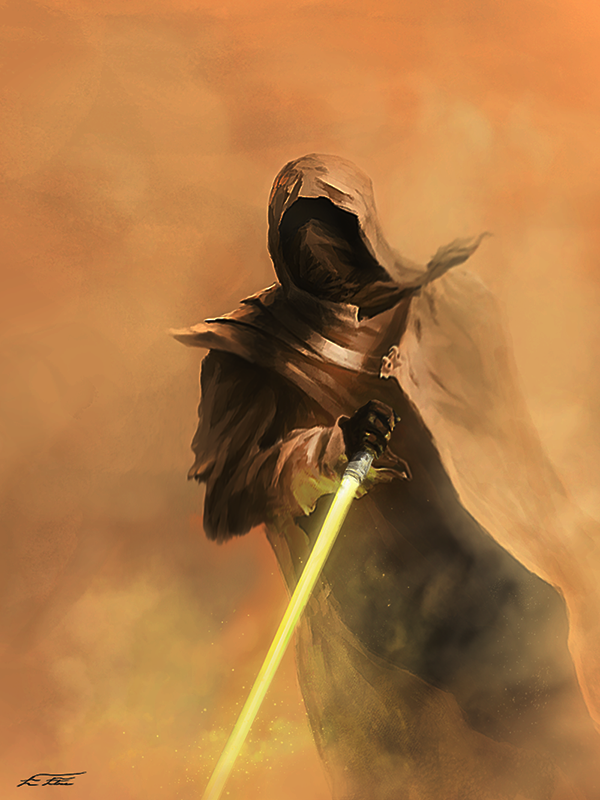 Star Wars History Episode Field Guide AssignmentWatch all four “Star Wars History” episodes.  Once you’ve finished, propose a chapter topic for a mock Star Wars Field Guide (from the various topics you learned about in the videos) in the comments section of the blog.  Write a 1-2 page chapter for your field guide informing the reader about one of the main topics you learned about in the video.  You should include a title for your chapter and cool and interesting pictures for visuals.  In addition to including information from the videos about your topic of choice, you will also need to research additional information to inform us about your topic.  No copying and pasting of information, please.